Al Dirigente scolastico dell’Istituto Comprensivo Statale “Alessandro Manzoni” di Rosate (MI)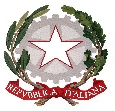 Ministero dell’IstruzioneIstituto Comprensivo Statale “Alessandro Manzoni” di Rosate (Mi)COMUNICA/RICHIEDEEventuali allegati ________________________________________________________________________Rosate:___________________________FIRMA DEL RICHIEDENTE______________________________________________________________________________________PRESO ATTO DELLA RICHIESTA IL DIRIGENTE SCOLASTICOPer conoscenza:Ai genitoriAi docentiAi collaboratori scolasticiAl personale di segreteriaIl Dirigente scolasticoDott. Antonino CREA______________________________________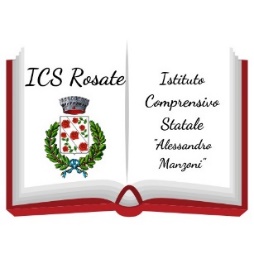 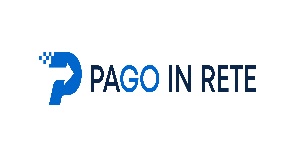 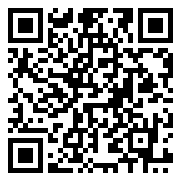 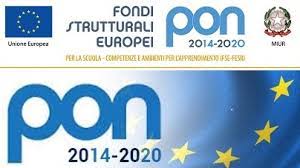 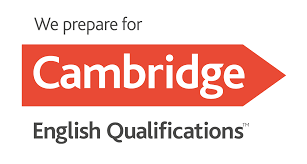 Il/la sottoscritto/a……………………………………………..Nato a …………………………………Il …………………Residente in via ……………………………………………Comune……………………………….Numero…………Genitore dell’alunno/a………………………………….Classe…………………Della scuola:Scuola dell’Infanzia di RosateScuola dell’Infanzia di CalvignascoScuola Primaria di RosateScuola Primaria di BubbianoScuola Primaria di CalvignascoScuola Secondaria di Primo grado di RosateAUTORIZZANON AUTORIZZATRASMETTEPRENDE ATTOPROTOCOLLA